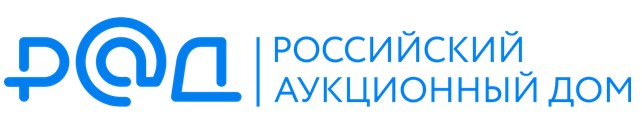 Организатор аукциона:Уральский филиал АО "РАД"ПРОТОКОЛоб отмене торгов Электронная торговая площадка: АО «Российский аукционный дом», www.lot-online.ru                Организатором аукциона – Уральским филиалом АО «РАД», принято решение об ОТМЕНЕ торгов по продаже права аренды:ЛОТ 1:Адрес имущества: Курганская область, г. Курган, ул. Карельцева, д. 56, пом. 1Объект: право заключения договора аренды нежилого помещения в многоквартирном жилом доме с кадастровым номером 45:25:070213:4666, 1 этаж. Общая площадь помещений: 185,2 кв.м.Срок договора аренды: 5 (пять) лет с даты подписания акта приема-передачи Объекта. Наличие обременений: не зарегистрировано.Начальная цена (величина постоянной составляющей месячной арендной платы): 87 599 (Восемьдесят семь тысяч пятьсот девяносто девять) рублей 60 копеек, в том числе НДС 20  % , без учета коммунальных и эксплуатационных платежей. Сумма задатка: 87 599 (Восемьдесят семь тысяч пятьсот девяносто девять) рублей 60 копеек.Шаг аукциона на повышение: 4 379 (Четыре тысячи триста семьдесят девять) рублей 98 копеек.в связи с продажей объекта, в котором расположены помещения для сдачи в аренду.Организатор торгов: Директор Уральского филиала________________________ (Сусликов Дмитрий Александрович)